BHARATHIAR UNIVERSITY : COIMBATORE – 641046.SCHOOL OF DISTANCE EDUCATION – OCTOBER 2023PRACTICAL EXAMINATION SCHEDULEVenue: Department of Environmental Sciences, Bharathiar University, Coimbatore-641046.(The students who wrote the examinations for the courses noted against in Chennai, Coimbatore, Dindigul, Erode, Gudalur, Karur, Madurai, Ooty, Pollachi, Salem, Tirunelveli, Tiruppur, Trichy, Udumalpet, Vellore, Calicut, Cochin, Kanjirapally, Karunagapally, Kollam Malappuram, Mavelikkara, Palakkad, Thodupuzha, Thrissur, Trivandrum, Kancheepuram, Gobichettipalayam, Kannur, Sathyamangalam, Avinashi, Mettupalayam, Hosur, Kumbakonam, Trithala, Pathnamthitta, Villupuram, Mannarkkad, Perumbavoor, The Nilgiris can do the Practical in BU Department)I M.Sc. Environmental SciencesII M.Sc. Environmental SciencesII M.Sc. Environmental SciencesII M.Sc. Environmental SciencesII M.Sc. Environmental Sciences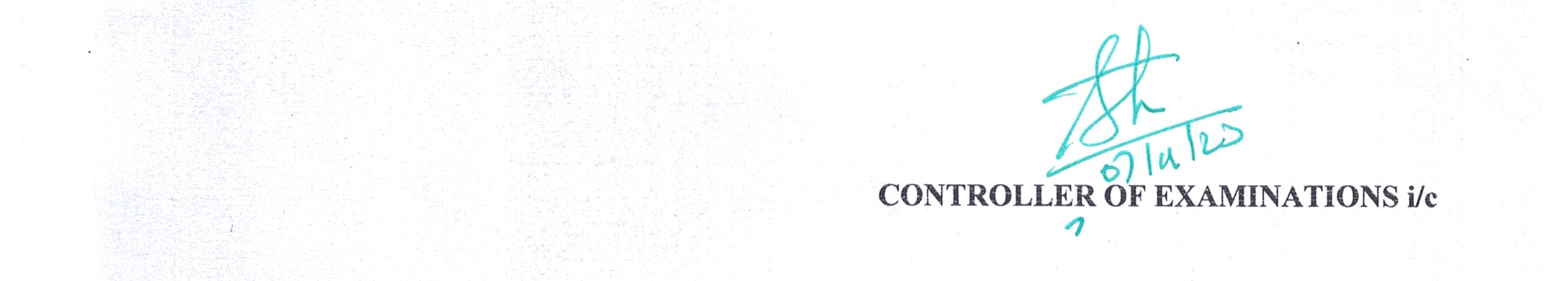 Date and TimeSemester/ YearTitle of the PaperRegister NumberName of the Student21.11.2023(10.00 AM to04.00 PM)I13P  -  Practical - Air, Water and Soil analysis20MES1135VIGNESHKUMAR S21.11.2023(10.00 AM to04.00 PM)I13P  -  Practical - Air, Water and Soil analysis21MES1003GOPINATH D21.11.2023(10.00 AM to04.00 PM)I13P  -  Practical - Air, Water and Soil analysis21MES1004HARI RAMA VARMA 21.11.2023(10.00 AM to04.00 PM)I13P  -  Practical - Air, Water and Soil analysis21MES1017JAGEER HUSSAIN P A21.11.2023(10.00 AM to04.00 PM)I13P  -  Practical - Air, Water and Soil analysis21MES1093GIRIPRASATH S B 21.11.2023(10.00 AM to04.00 PM)I13P  -  Practical - Air, Water and Soil analysis21MES1143VIGNESH A 21.11.2023(10.00 AM to04.00 PM)I13P  -  Practical - Air, Water and Soil analysis21MES1144HARITHARAN K21.11.2023(10.00 AM to04.00 PM)I13P  -  Practical - Air, Water and Soil analysis21MES1155INDRAKUMAR D 21.11.2023(10.00 AM to04.00 PM)I13P  -  Practical - Air, Water and Soil analysis21MES1158ARUN A V 21.11.2023(10.00 AM to04.00 PM)I13P  -  Practical - Air, Water and Soil analysis20MES1095ANUSHIA RAVICHANDRAN21.11.2023(10.00 AM to04.00 PM)I13P  -  Practical - Air, Water and Soil analysis21MES1080SENTHILMURUGAN P21.11.2023(10.00 AM to04.00 PM)I13P  -  Practical - Air, Water and Soil analysis21MES1024JAYASURIYA A21.11.2023(10.00 AM to04.00 PM)I13P  -  Practical - Air, Water and Soil analysis21MES1064MANOJKUMAR H21.11.2023(10.00 AM to04.00 PM)I13P  -  Practical - Air, Water and Soil analysis21MES1096RAJADURAI P21.11.2023(10.00 AM to04.00 PM)I13P  -  Practical - Air, Water and Soil analysis20MES1136NANTHA KUMAR T21.11.2023(10.00 AM to04.00 PM)I13P  -  Practical - Air, Water and Soil analysis20MES1086KODEES P21.11.2023(10.00 AM to04.00 PM)I13P  -  Practical - Air, Water and Soil analysis17MES1007ABHINAV E P 21.11.2023(10.00 AM to04.00 PM)I13P  -  Practical - Air, Water and Soil analysis18MES1054LIBIN LAZAR21.11.2023(10.00 AM to04.00 PM)I13P  -  Practical - Air, Water and Soil analysis21MES1127SACHITH C K21.11.2023(10.00 AM to04.00 PM)I13P  -  Practical - Air, Water and Soil analysis21MES1134LEO HARIES21.11.2023(10.00 AM to04.00 PM)I13P  -  Practical - Air, Water and Soil analysis21MES1137KURIAN ALEX21.11.2023(10.00 AM to04.00 PM)I13P  -  Practical - Air, Water and Soil analysis21MES1109LINU C GOPALAN21.11.2023(10.00 AM to04.00 PM)I13P  -  Practical - Air, Water and Soil analysis19MES1089MUHAMMED SHABEEB V21.11.2023(10.00 AM to04.00 PM)I13P  -  Practical - Air, Water and Soil analysis21MES1059SUNNY THOMAS21.11.2023(10.00 AM to04.00 PM)I13P  -  Practical - Air, Water and Soil analysis21MES1112RAJAN V K21MES1098AJAY VISHNU G20MES1067ANEESA V H 20MES1096JASEELA M20MES1146ASWATHI K R21MES1007ANEESH S21MES1054AJITH KUMAR K21MES1164HIWIN JUSTIN 20MES1139KALAISELVAN A R21MES1159DINESH PAPPAN D21MES1012MOHANRAJ P21MES1042KARTHIKEYAN R21MES1077REVATHY V21MES1086KARTHIK V21MES1124FAYIDHA SHABANA M21MES1162ABEY BOBAN CHACKODate and TimeSemester/ YearTitle of the PaperRegister NumberName of the Student23.11.2023(10.00 AM to04.00 PM)II23P  -  Practical - Waste Water Treatment15MES1033BALAJI J23.11.2023(10.00 AM to04.00 PM)II23P  -  Practical - Waste Water Treatment20MES1040NAGENDRA KUMAR D23.11.2023(10.00 AM to04.00 PM)II23P  -  Practical - Waste Water Treatment20MES1135VIGNESHKUMAR S23.11.2023(10.00 AM to04.00 PM)II23P  -  Practical - Waste Water Treatment21MES1003GOPINATH D23.11.2023(10.00 AM to04.00 PM)II23P  -  Practical - Waste Water Treatment21MES1004HARI RAMA VARMA 23.11.2023(10.00 AM to04.00 PM)II23P  -  Practical - Waste Water Treatment21MES1017JAGEER HUSSAIN P A23.11.2023(10.00 AM to04.00 PM)II23P  -  Practical - Waste Water Treatment21MES1019SHARAVANA KARTHICK T23.11.2023(10.00 AM to04.00 PM)II23P  -  Practical - Waste Water Treatment21MES1020DHIVAKAR D23.11.2023(10.00 AM to04.00 PM)II23P  -  Practical - Waste Water Treatment21MES1025BALACHANDARAN A 23.11.2023(10.00 AM to04.00 PM)II23P  -  Practical - Waste Water Treatment21MES1026RAJU R 23.11.2023(10.00 AM to04.00 PM)II23P  -  Practical - Waste Water Treatment21MES1027SATHISH S 23.11.2023(10.00 AM to04.00 PM)II23P  -  Practical - Waste Water Treatment21MES1031YUVARAJ L23.11.2023(10.00 AM to04.00 PM)II23P  -  Practical - Waste Water Treatment21MES1035MITHUNRAJ S23.11.2023(10.00 AM to04.00 PM)II23P  -  Practical - Waste Water Treatment21MES1036PALANIVEL S23.11.2023(10.00 AM to04.00 PM)II23P  -  Practical - Waste Water Treatment21MES1068CHANTHIRALEKHA N P 23.11.2023(10.00 AM to04.00 PM)II23P  -  Practical - Waste Water Treatment21MES1093GIRIPRASATH S B 23.11.2023(10.00 AM to04.00 PM)II23P  -  Practical - Waste Water Treatment21MES1095DHIVAKAR S 23.11.2023(10.00 AM to04.00 PM)II23P  -  Practical - Waste Water Treatment21MES1140ARUN K23.11.2023(10.00 AM to04.00 PM)II23P  -  Practical - Waste Water Treatment21MES1143VIGNESH A 23.11.2023(10.00 AM to04.00 PM)II23P  -  Practical - Waste Water Treatment21MES1144HARITHARAN K23.11.2023(10.00 AM to04.00 PM)II23P  -  Practical - Waste Water Treatment21MES1145ASHOK SHANKAR NATH A23.11.2023(10.00 AM to04.00 PM)II23P  -  Practical - Waste Water Treatment21MES1147NAGARAJAN M 23.11.2023(10.00 AM to04.00 PM)II23P  -  Practical - Waste Water Treatment21MES1150DHANUSH KODI M23.11.2023(10.00 AM to04.00 PM)II23P  -  Practical - Waste Water Treatment21MES1151MANIKANDAN S23.11.2023(10.00 AM to04.00 PM)II23P  -  Practical - Waste Water Treatment21MES1153SUMESH J21MES1154IBRAHIM B IBRAHIM B 21MES1155INDRAKUMAR D INDRAKUMAR D 21MES1158ARUN A V ARUN A V 21MES1165CHANDRA SEKARAN G CHANDRA SEKARAN G 19MES1040RANJITH KUMAR VRANJITH KUMAR V20MES1048SWAPNA MALINI J S SWAPNA MALINI J S 20MES1065SUBHALAKSHMI SURESH SUBHALAKSHMI SURESH 20MES1095ANUSHIA RAVICHANDRANANUSHIA RAVICHANDRAN20MES1115NIMISHA GEORGE NIMISHA GEORGE 20MES1121AMRUTHA C SAMRUTHA C SDate and TimeSemester/ YearTitle of the PaperRegister NumberName of the Student25.11.2023(10.00 AM to04.00 PM)II23P  -  Practical - Waste Water Treatment21MES1015JEMINA V25.11.2023(10.00 AM to04.00 PM)II23P  -  Practical - Waste Water Treatment21MES1022PARIMALAM K25.11.2023(10.00 AM to04.00 PM)II23P  -  Practical - Waste Water Treatment21MES1033AISHWARYASREE M25.11.2023(10.00 AM to04.00 PM)II23P  -  Practical - Waste Water Treatment21MES1058PRESCILA N 25.11.2023(10.00 AM to04.00 PM)II23P  -  Practical - Waste Water Treatment21MES1063YOGARAJ P25.11.2023(10.00 AM to04.00 PM)II23P  -  Practical - Waste Water Treatment21MES1065HARINI E 25.11.2023(10.00 AM to04.00 PM)II23P  -  Practical - Waste Water Treatment21MES1079NAGARAJAN M25.11.2023(10.00 AM to04.00 PM)II23P  -  Practical - Waste Water Treatment21MES1080SENTHILMURUGAN P25.11.2023(10.00 AM to04.00 PM)II23P  -  Practical - Waste Water Treatment21MES1082VIVEK A 25.11.2023(10.00 AM to04.00 PM)II23P  -  Practical - Waste Water Treatment21MES1083VIMALRAJ K 25.11.2023(10.00 AM to04.00 PM)II23P  -  Practical - Waste Water Treatment21MES1084VIDHYALAKSHMI V 25.11.2023(10.00 AM to04.00 PM)II23P  -  Practical - Waste Water Treatment21MES1090BOOPATHIRAJA R25.11.2023(10.00 AM to04.00 PM)II23P  -  Practical - Waste Water Treatment21MES1097ANBU GOKULA PRIYADHASHINI25.11.2023(10.00 AM to04.00 PM)II23P  -  Practical - Waste Water Treatment21MES1104VIDHYASAGAR C25.11.2023(10.00 AM to04.00 PM)II23P  -  Practical - Waste Water Treatment21MES1106MUNIYARASAN M 25.11.2023(10.00 AM to04.00 PM)II23P  -  Practical - Waste Water Treatment21MES1111PRASANTH S25.11.2023(10.00 AM to04.00 PM)II23P  -  Practical - Waste Water Treatment21MES1136KAMALAVENI S25.11.2023(10.00 AM to04.00 PM)II23P  -  Practical - Waste Water Treatment21MES1141MANICKAM T25.11.2023(10.00 AM to04.00 PM)II23P  -  Practical - Waste Water Treatment21MES1053DINU STEPHEN25.11.2023(10.00 AM to04.00 PM)II23P  -  Practical - Waste Water Treatment21MES1110GOKUL RAJ R25.11.2023(10.00 AM to04.00 PM)II23P  -  Practical - Waste Water Treatment21MES1142SUGUMARAN P25.11.2023(10.00 AM to04.00 PM)II23P  -  Practical - Waste Water Treatment21MES1160SUDHAGAR L25.11.2023(10.00 AM to04.00 PM)II23P  -  Practical - Waste Water Treatment20MES1125RENUKA B25.11.2023(10.00 AM to04.00 PM)II23P  -  Practical - Waste Water Treatment21MES1002AJITHA V25.11.2023(10.00 AM to04.00 PM)II23P  -  Practical - Waste Water Treatment21MES1009HARISH T S21MES1051VEERACHAMY K21MES1081PAVITHRA R21MES1113SURESH R21MES1118BAVINKUMAR G20MES1022KANNAN G 21MES1014MANOJ KUMAR G21MES1024JAYASURIYA A21MES1034SANTHOSH K I 21MES1037BALAKRISHNAN B21MES1064MANOJKUMAR HDate and TimeSemester/ YearTitle of the PaperRegister NumberName of the Student26.11.2023(10.00 AM to04.00 PM)II23P  -  Practical - Waste Water Treatment21MES1096RAJADURAI P26.11.2023(10.00 AM to04.00 PM)II23P  -  Practical - Waste Water Treatment20MES1136NANTHA KUMAR T26.11.2023(10.00 AM to04.00 PM)II23P  -  Practical - Waste Water Treatment21MES1028MEERA ASAN KANI S26.11.2023(10.00 AM to04.00 PM)II23P  -  Practical - Waste Water Treatment21MES1099MAHESHWARI M26.11.2023(10.00 AM to04.00 PM)II23P  -  Practical - Waste Water Treatment21MES1122VASANTHRAJ S P 26.11.2023(10.00 AM to04.00 PM)II23P  -  Practical - Waste Water Treatment21MES1125SELVA GANAPATHY E 26.11.2023(10.00 AM to04.00 PM)II23P  -  Practical - Waste Water Treatment21MES1130VASAN ANBUMANI T26.11.2023(10.00 AM to04.00 PM)II23P  -  Practical - Waste Water Treatment21MES1056MANIMARAN J 26.11.2023(10.00 AM to04.00 PM)II23P  -  Practical - Waste Water Treatment21MES1061MATHUABINAYAA T M26.11.2023(10.00 AM to04.00 PM)II23P  -  Practical - Waste Water Treatment21MES1135MADHAN RAJA G26.11.2023(10.00 AM to04.00 PM)II23P  -  Practical - Waste Water Treatment20MES1086KODEES P26.11.2023(10.00 AM to04.00 PM)II23P  -  Practical - Waste Water Treatment20MES1012BOOBALSUNDAR J26.11.2023(10.00 AM to04.00 PM)II23P  -  Practical - Waste Water Treatment21MES1001MOHAN KARTHIK N M26.11.2023(10.00 AM to04.00 PM)II23P  -  Practical - Waste Water Treatment17MES1007ABHINAV E P 26.11.2023(10.00 AM to04.00 PM)II23P  -  Practical - Waste Water Treatment18MES1054LIBIN LAZAR26.11.2023(10.00 AM to04.00 PM)II23P  -  Practical - Waste Water Treatment20MES1028VISHNU PRIYA K S26.11.2023(10.00 AM to04.00 PM)II23P  -  Practical - Waste Water Treatment20MES1041SHARI N R 26.11.2023(10.00 AM to04.00 PM)II23P  -  Practical - Waste Water Treatment20MES1123VALSA GEORGE26.11.2023(10.00 AM to04.00 PM)II23P  -  Practical - Waste Water Treatment21MES1011NADEERA P A 26.11.2023(10.00 AM to04.00 PM)II23P  -  Practical - Waste Water Treatment21MES1070ATHIRA SURESH26.11.2023(10.00 AM to04.00 PM)II23P  -  Practical - Waste Water Treatment21MES1071SREELAKSHMI K P26.11.2023(10.00 AM to04.00 PM)II23P  -  Practical - Waste Water Treatment21MES1127SACHITH C K26.11.2023(10.00 AM to04.00 PM)II23P  -  Practical - Waste Water Treatment21MES1134LEO HARIES26.11.2023(10.00 AM to04.00 PM)II23P  -  Practical - Waste Water Treatment21MES1137KURIAN ALEX26.11.2023(10.00 AM to04.00 PM)II23P  -  Practical - Waste Water Treatment21MES1109LINU C GOPALAN21MES1059SUNNY THOMAS21MES1112RAJAN V K21MES1098AJAY VISHNU G20MES1006SHOBHIKA R20MES1019HARISHMA K H20MES1067ANEESA V H 20MES1076SWETHA S20MES1096JASEELA M20MES1146ASWATHI K R21MES1007ANEESH SDate and TimeSemester/ YearTitle of the PaperRegister NumberName of the Student28.11.2023(10.00 AM to04.00 PM)II23P – Practical - Waste Water Treatment21MES1029YOGESH R28.11.2023(10.00 AM to04.00 PM)II23P – Practical - Waste Water Treatment21MES1052STEBIN JOSE28.11.2023(10.00 AM to04.00 PM)II23P – Practical - Waste Water Treatment21MES1054AJITH KUMAR K28.11.2023(10.00 AM to04.00 PM)II23P – Practical - Waste Water Treatment21MES1067C K ANILKUMAR28.11.2023(10.00 AM to04.00 PM)II23P – Practical - Waste Water Treatment21MES1102SMITHA CHANDRAN S28.11.2023(10.00 AM to04.00 PM)II23P – Practical - Waste Water Treatment21MES1119AJISHA C28.11.2023(10.00 AM to04.00 PM)II23P – Practical - Waste Water Treatment21MES1129SOUMYA P28.11.2023(10.00 AM to04.00 PM)II23P – Practical - Waste Water Treatment21MES1157BIJILA J28.11.2023(10.00 AM to04.00 PM)II23P – Practical - Waste Water Treatment20MES1033JISHNU C R28.11.2023(10.00 AM to04.00 PM)II23P – Practical - Waste Water Treatment20MES1042ABDUL JABBAR P K28.11.2023(10.00 AM to04.00 PM)II23P – Practical - Waste Water Treatment21MES1164HIWIN JUSTIN 28.11.2023(10.00 AM to04.00 PM)II23P – Practical - Waste Water Treatment20MES1139KALAISELVAN A R28.11.2023(10.00 AM to04.00 PM)II23P – Practical - Waste Water Treatment21MES1159DINESH PAPPAN D28.11.2023(10.00 AM to04.00 PM)II23P – Practical - Waste Water Treatment20MES1049GANDHIRASAN K K S28.11.2023(10.00 AM to04.00 PM)II23P – Practical - Waste Water Treatment21MES1012MOHANRAJ P28.11.2023(10.00 AM to04.00 PM)II23P – Practical - Waste Water Treatment21MES1042KARTHIKEYAN R28.11.2023(10.00 AM to04.00 PM)II23P – Practical - Waste Water Treatment21MES1077REVATHY V28.11.2023(10.00 AM to04.00 PM)II23P – Practical - Waste Water Treatment21MES1086KARTHIK V28.11.2023(10.00 AM to04.00 PM)II23P – Practical - Waste Water Treatment21MES1005NIRMALA D28.11.2023(10.00 AM to04.00 PM)II23P – Practical - Waste Water Treatment21MES1074ANITHA MARY V28.11.2023(10.00 AM to04.00 PM)II23P – Practical - Waste Water Treatment21MES1006DINESH S28.11.2023(10.00 AM to04.00 PM)II23P – Practical - Waste Water Treatment21MES1069PALANISAMY K28.11.2023(10.00 AM to04.00 PM)II23P – Practical - Waste Water Treatment21MES1023SURESH KUMAR C28.11.2023(10.00 AM to04.00 PM)II23P – Practical - Waste Water Treatment21MES1038MURUGESAN G 28.11.2023(10.00 AM to04.00 PM)II23P – Practical - Waste Water Treatment21MES1043V BABU21MES1045NARENDHIRAN R21MES1072ASHOK KUMAR S21MES1087MADHU METHA V21MES1101KARTHIKEYAN A21MES1139RAMASUNDAR M21MES1124FAYIDHA SHABANA M21MES1162ABEY BOBAN CHACKO